Poniedziałek, 27.04.2020r.Dzień dobry!  Serdecznie witamy i wszyscy do siebie się uśmiechamy!	Kochani! W tym tygodniu będziemy omawiali  bardzo ważny temat. Jeżeli chcecie dowiedzieć się jaki, to obejrzyjcie film i posłuchajcie piosenki:https://www.youtube.com/watch?v=plug6OIrxRM Tak, będziemy mówili o Polsce. Polska to nasz kraj- nasza Ojczyzna. Wszyscy jesteśmy Polakami, w Polsce żyjemy, tu mieszkamy, mówimy w tym samym języku- po polsku.Dzisiaj chciałybyśmy zapoznać Was z symbolami narodowymi. Zobaczcie opowieść Polaka Małego, który opowie Wam o symbolach Polski:https://www.youtube.com/watch?v=xQk8p7XY23A Teraz już wszyscy znamy polskie symbole narodowe!Powtórzmy je sobie .To jest……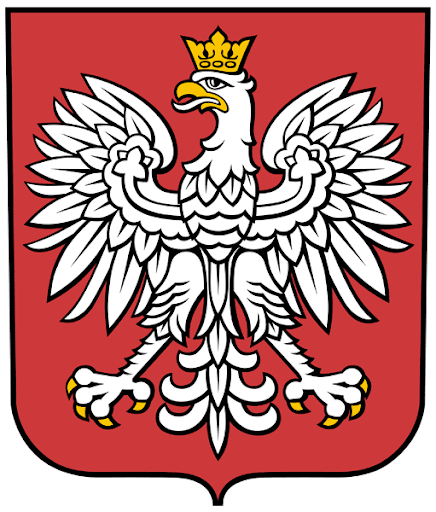 Macie rację! To jest godło Polski, czyli biały orzeł w koronie na czerwonym tle!A te słowa…„Jeszcze Polska nie zginęła,Kiedy my żyjemy.Co nam obca przemoc wzięła,Szablą odbierzemy.Marsz, marsz Dąbrowski,Z ziemi włoskiej do Polski.Za twoim przewodemZłączym się z narodem.”Oczywiście! To słowa Mazurka Dąbrowskiego, czyli hymnu Polski. Hymn narodowy to pieśń patriotyczna, którą każdy Polak powinien znać. Jest to niezwykła pieśń, którą należy śpiewać z szacunkiem, czyli stojąc na baczność. Hymn towarzyszy zawsze ważnym wydarzeniom, np. podczas obchodów świąt narodowych, czy też podczas międzynarodowych rozgrywek sportowych.Następny symbol narodowy Polski to……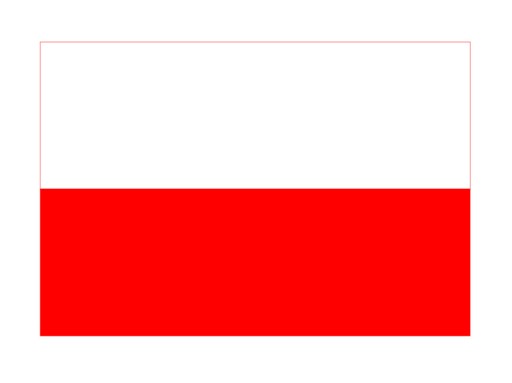 ….flaga. Polska flaga jest biało-czerwona.  Posłuchajcie wiersza o barwach na naszej fladze:"Barwy ojczyste" -Czesława JanczarskiegoPowiewa flaga,
gdy wiatr się zerwie.
A na tej fladze
biel jest i czerwień.
Czerwień to miłość,
biel - serce czyste.
Piękne są nasze
barwy ojczyste.Aby utrwalić kolory naszej flagi pobawmy się w biało-czerwone  Poszukajcie w swoim domu 5 przedmiotów białych i 5 przedmiotów czerwonych.Święta majowe tuż, tuż. 1 maja Międzynarodowe Święto Pracy, 2 maja to Dzień Flagi Rzeczypospolitej Polskiej, a 3 maja - Święto Konstytucji, więc trzeba flagi wywiesić, a może samemu zrobić? Proponujemy wykonać własne flagi państwowe, które będzie można umieścić w dowolnym miejscu w  domu.Zaczynajmy. Rozszyfrujmy jak zrobić polską flagę Wystarczą dwa paski ( o kształcie prostokąta) w barwach narodowych o wymiarach (5cm x 20 cm), długi patyk do szaszłyków i klej.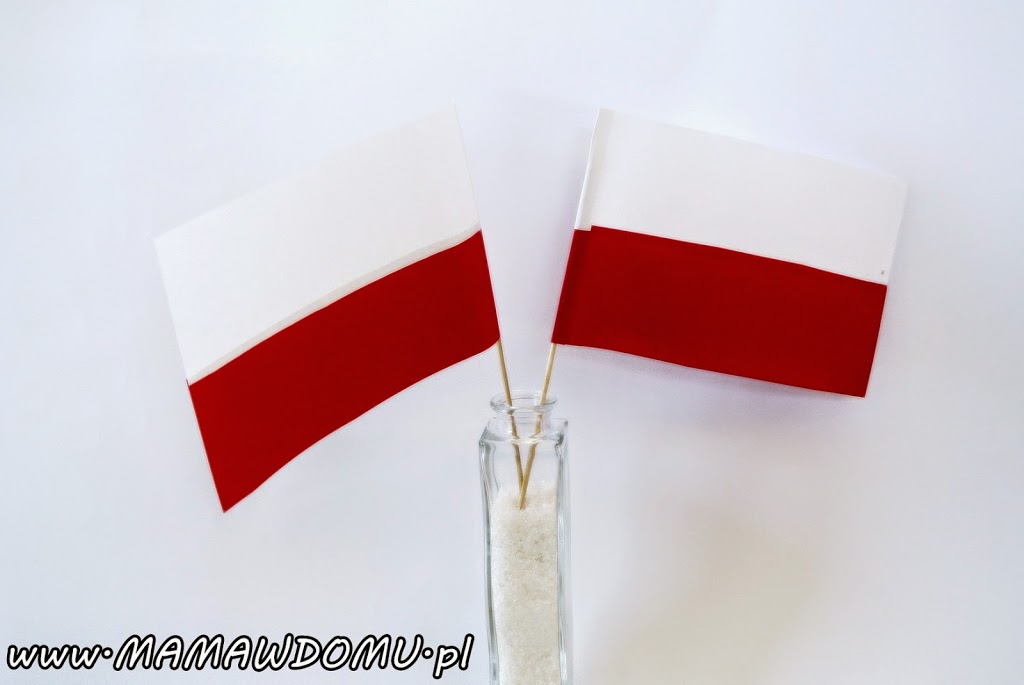 Można skorzystać z wzoru, pokolorować na czerwono odpowiedni prostokąt- z obu stron, potem wyciąć flagę i za pomocą kleju umocować na patyczku . I flaga gotowa!Miłej pracy! Do jutra!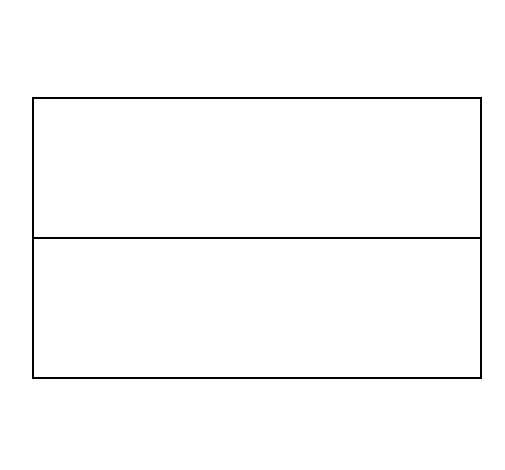 Wykorzystane obrazy pochodzą ze stron: pl.wikipedia.org/Wiki